I. NỘI DUNGThông tin và dữ liệuXử lí thông tinThông tin trong máy tínhMạng máy tínhInternetMạng thông tin toàn cầuTìm kiếm thông tin trên internet.II. BÀI TẬP THAM KHẢOA. TRẮC NGHIỆM (THAM KHẢO)Câu 1: Chúng ta gọi dữ liệu hoặc lệnh được nhập vào máy tính là A. dữ liệu được lưu trữ.					B. thông tin vào.C. thông tin ra.						D. thông tin máy tính.Câu 2: Nghe bản tin dự báo thời tiết “Ngày mai trời sẽ lạnh” em sẽ xử lý thông tin và quyết định như thế nào (thông tin ra) ?A. mặc đồng phục mùa hè.				B. đi học mang theo áo mưa.C. ăn sáng trước khi đến trường.			D. mặc áo khoác ấm khi ra ngoài.Câu 3: Tập truyện tranh “Đo-re-mon” cho em thông tin dạngA. văn bản.					                    B. âm thanh.C. hình ảnh.					                    D. Cả hai dạng văn bản và hình ảnh.Câu 4:  Bản tin thời sự báo “Số ca mắc Covid  ngày 15 tháng 12 năm 2021 cả nước có 1003 ca trong đó Hà Nội có 567 ca”. Theo em thông báo đó được gọi là gì?A. vật mang tin		B. thông tin			C. số liệu		D. dữ liệuCâu 5:  Các hoạt động xử lý thông tin bao gồmA. thu nhận thông tin, xử lí thông tin, lưu trữ thông tin, nén thông tin.B. thu nhận thông tin, xử lí thông tin, truyền thông tin, hiển thị thông tin.C. xử lí thông tin, lưu trữ thông tin, truyền thông tin, hiển thị thông tin.D. thu nhận thông tin, xử lí thông tin, lưu trữ thông tin, truyền thông tin.Câu 6: Hoạt động nào là hoạt động lưu trữ thông tinA. quan sát đàn bò đang ăn cỏ.				B. từ câu ca dao em hãy phân tích thành một bài văn.C. đọc bài thơ trước lớp.					D. ghi chép lại một bài hát mà em thích. Câu 7: Sau khi đọc tờ giấy có các vệt cháy, một kỹ sư khí tượng kết luận “13h50 là thời điểm nắng nhất trong ngày”. Kết luận đó được gọi là gì?A.thông tin			B. dữ liệu		C. vật mang tin		D.tín hiệuCâu 8: Thông tin về mức độ nắng của các ngày trong năm đươc các kỹ sư khí tượng thu thập lại, được sử dụng nhiều trong lĩnh vực nào?A. chế tạo máy móc	       B. du lịch		C. nông nghiệp		D. công nghiệpCâu 9: Để máy tính có thể xử lí, thông tin trong máy tính cần được biểu diễn dưới dạng:A. byte			B. bit			C. kilobyte		D. megabyteCâu 10: 5GB tương đương với khoảng bao nhiêu byte?1024 tỷ byte			B. 5 tỷ byte		C.5 nghìn byte	D. 0.5 tỷ byteCâu 11: Số 6 được mã hóa thành các kí tự 0; 1 như thế nào (theo quy tắc trái là số 0; bên phải là số 1)011		B. 110			C.101			D.111Câu 12:  Phần mềm nào sau đây giúp em giao tiếp và truyền thông tin qua mạngA. phần mềm soạn thảo văn bản			B. mạng xã hộiC. trình duyệt						D. game onlineCâu 13:  Lượng thông tin mà một thiết bị lưu trữ có thể lưu trữ được gọi là:A. dung lượng lưu trữ					B. tốc độ truy cậpC. thời gian truy cập					D. mật độ lưu trữCâu 14: Dãy nào sau đây là dãy bit?A. 11101A10		B. 1;5;0		C. A;B1			 D. 100011Câu 15: Thông tin trên internet được tổ chức như thế nào?A. tương tự như thông tin trong cuốn sáchB. thành từng văn bản rời rạcC. thành các trang siêu văn bản nối với nhau bởi các liên kếtD. một cách tùy ýCâu 16: Bạn Hùng đang sử dụng máy ảnh đi tham quan và dự kiến chụp 150 bức ảnh. Mỗi bức ảnh có dung lượng khoảng 1,5MB, hỏi Hùng phải sử dụng thẻ nhớ có dung lượng tối thiểu bao nhiêu?A. 225 MB	      	 B. nhỏ hơn 225MB	   	C. lớn hơn 225MB         D. 250 MBCâu 17: Phát biểu nào sau đây là đúng ?A. internet là mạng truyền hình kết nối các thiết bị nghe nhìn trong phạm vi một quốc gia.B. internet là một mạng các máy tính liên kết với nhau trên toàn cầu.C. internet chỉ là mạng kết nối các trang thông tin trên phạm vi toàn cầu.	D. internet là mạng kết nối các thiết bị có chung nguồn điện.Câu 18: Thiết bị mạng có khả năng kết nối các máy tính với nhau là:A. máy tính			B. email		C. cáp mạng		D. hệ điều hànhCâu 19: Em hãy chọn phương án đúng. Máy tính kết nối với nhau đểA. chia sẻ các thiết bị.			B. chia sẻ các thiết bị và trao đổi dữ liệu.C. trao đổi dữ liệu.			          D. thuận lợi cho việc sửa chữa và tiết kiệm điện.Câu 20: Em hay chọn các phương án trả lời đúng? Internet có nhứng đặc điểm chính nào dưới đâyTính toàn cầu						2. Tính tương tác3.Tính tích trữ						4. Tính dễ tiếp cận5. Tính đa dạng						6. Tính không chủ sở hữu7. Tính Cập nhật						8. Tính ẩn danhA. 1, 2, 4, 6		B. 1,2,3,5			C. 1,2,4,7		D. 1,2,6,8Câu 21: Em hãy chọn những việc mà em có thể làm với internet?1. Học online khi dịch bệnh phức tạp.2. Học tiếng anh qua các trang wed3. Tìm tư liệu học tập4. Rèn luyện thể thao, chơi bóng cùng bạn.5. Nghe nhạc, xem phim giải trí6. Giúp mẹ việc nhàA.1, 2, 3, 4, 5.		B. 1, 2, 3, 5,6.		C. 1, 2, 3, 5.		D. 1,2,4,5.Câu 22: Em hãy chọn phương án đúng? Internet là mạng kết nốiA. các máy tính ở quy mô một nước.B. hàng triệu máy tính ở quy mô một huyện.C. hàng triệu máy tính ở quy mô một tỉnh.D. hàng triệu máy tính ở quy mô toàn cầu.Câu 23. Một thẻ nhớ 4 GB lưu trữ được khoảng bao nhiêu ảnh 512 KB?A. 2 nghìn ảnh. 		B. 4 nghìn ảnh. 		C. 8 nghìn ảnh. 	D. 8 triệu ảnh.Câu 24: Em hãy chọn phương án đúng? Trang siêu văn bản làA. trang văn bản thông thường không chứa liên kếtB. trang văn bản đặc biệt tích hợp nhiều dạng dữ liệu khác nhau và chứa các liên kết.C. trang văn bản đặc biệt tích hợp nhiều dạng dữ liệu khác nhau và không chứa các liên kết.D. cuốn sách được biên soạn và in ấn đến tay người dungCâu 25: Trong các tên sau đây, tên nào không phải là tên của trình duyệt Web.A. 		B. 		C. 			D. 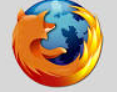 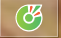 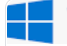 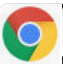 Câu 26: Phần mềm giúp người sử dụng truy cập các trang web trên Internet gọi làA. địa chỉ Web	B. trình duyệt Web		C. Website		D. công cụ tìm kiếmCâu 27: World Wide Web là gìA. một trò chơi máy tính.B. là một trò chơi máy tính.C. là một phần mềm máy tính.D.  một hệ thống các Website trên Internet cho phép người dùng sử dụng xem và chia sẻ thông tin qua trang web được liên kết với nhau.Câu 28: sắp xếp lại thứ tự các bước để khai thác thông tin về tác phẩm văn học “ Dế mèn phưu lưu ký”.Nhập địa chỉ trang wed là google.comMở một trình duyệt wed có sẵn máy Vd: chrome cốc cốc,…..Gõ mục tìm kiếm “ tác phẩm rế mèn phưu lưu ký”Danh sách liên kết trỏ đến các trang wed có chứa từ khóa, hay hình ảnh, video tùy theo mục đích của người tìm kiếm. Nhấn enter.A. 2- 1-3-5-4		B. 2- 3-1-5-4			C. 1- 2-3-5-4			D. 2- 1-3-4-5Câu 29: Sử dụng máy tìm kiếm em sẽ nhận được kết quả là gì?A. danh sách liên kết trỏ đến các trang web có chứa các từ khóa.B. nội dung thông tin cần tìm kiếm trên một trang web.C. danh sách địa chỉ các trang web có chứa thông tin cần tìm.D. danh sách liên kết dạng văn bản.Câu 30: Để tìm kiếm thông tin về vai trò của rừng đối với môi trường, em sử dụng từ khóa nào sau đây để thu hẹp phạm vi tìm kiếm?A.vai trò của rừng đối với môi trường B.“vai trò của rừng đối với môi trường”C.“vai trò của rừng”D.“vai trò của rừng” + “môi trường”.B. TỰ LUẬN:Câu 1. Thế nào là Mạng máy tính? Nêu các thành phần chính của mạng máy tính?Câu 2. Internet là gì? Người sử dụng có thể làm được những gì khi truy cập internet ?Câu 3. Nêu 4 đăc điểm chính của internet? Ngoài 4 đặc điểm chính internet còn có các đặc điểm nào nữa?Câu 4. Thông tin trên internet là gì? Điểm khác nhau giữa cách tổ chức thông tin trong một cuốn sách và tổ chức thông tin trên internet?Câu 5. Nêu công dụng của máy tìm kiếm? Xác định được từ khóa ứng với mục đích tìm kiếm cho trước? Thực hành tìm kiếm và khai thác thông tin trên internet  bàng cách em hãy tìm thông tin về tác giả Nguyễn Ngọc ký  và tác phẩm “Tôi đi học”.TRẮC NGHIỆMTỰ LUẬNCâu 1. Mạng máy tính là:Hai hay nhiều máy tính và các thiết bị được kết nối để truyền thông tin cho nhau tạo thành một mạng máy tính.Các thành phần chính của mạng máy tính:Mạng máy tính gồm:+ Các Thiết bị đầu cuối (Máy tính, điện thoại, máy in, máy ảnh,..)+ Các thiết bị kết nối (đường tryền dữ liệu, bộ chia, bộ chuyển mạch, bộ định tuyến…)+ Phần mềm mạng ( ứng dụng truyền thông và phần mềm điều khiển truyền dữ liệu…)Câu 2: Internet là mạng liên kết các mạng máy tính trên khắp thế giới.Người sử dụng truy cập Internet để tìm kiếm, chia sẻ, lưu trữ và trao đổi thông tin.Có nhiều dịch vụ thông tin khác nhau trên internet:WWW, thư điện tử…..Câu 3:  4 đặc điểm chính của internet là:Tính toàn cầuTính tương tácTính dễ tiếp cậnTính không chủ sở hữu*Một số đặc điểm khác của internet:- Tính cập nhật		- Tính lưu trữ-Tính đa dạng		- Tính ẩn danhCâu 5.- Máy tìm kiếm là một trang web đặc biệt giúp người sử dụng tìm kiếm thông tin trên internet một cách nhanh chóng, hiệu quả thông qua các từ khóa.-Từ khóa tìm kiếm rất quan trọng. Lựa chọn từ khóa phù hợp sẽ giúp tìm kiếm thông tin nhanh và chính xác.B1. Mở một trình duyệt web có sẵn trong máy, Vd: chrome, cốc cốc,…..B2. Nhập địa chỉ trang web google.com (truy cập máy tìm kiếm)B3. Gõ mục tìm kiếm “tác giả Nguyễn Ngọc Ký”+ “Tôi đi học”B4. Nhấn enterB5. Danh sách liên kết trỏ đến các trang web có chứa từ khóa, hay hình ảnh, video tùy theo mục đích của người tìm kiếm. Câu 4:Thông tin trên Internet được tạo nên từ nhiều trang web kết nối với nhau bởi các liên kết. Mỗi trang web có địa chỉ truy cập riêng.Điểm khác nhau giữa cách tổ chức thông tin trong một cuốn sách và tổ chức thông tin trên internetTrong sách: TT được tổ chức tuần tự theo chủ đề hoặc chương bài, phần nội dung từng phần. Khi người dùng tìm kiếm TT thì phải theo tuần tự, xem nội dung đó thuộc bài nào, chương mấy, ở trang nào trong sách. Đây là cách tổ chức tuyến tính.Trên WWW: TT tổ chức dưới dạng siêu văn bản. Người sử dụng có thể dễ dàng truy cập để xem nội dung các trang wed khi máy tính được kết nối internet. Các liên kết giúp người sử dụng dẽ dàng di chuyển đến một trang wed cụ thể có liên quan đến nội dung cần quan tâm, Không theo tuần tự . Đây là cách tổ chức Phi tuyến tính.Câu 5.- Máy tìm kiếm là một trang wed đặc biệt giúp người sử dụng tìm kiếm thông tin trên internet một cách nhanh chóng, hiệu quả thông qua các từ khóa.-Từ khóa tìm kiếm rất quan trọng. Lựa chọn từ khóa phù hợp sẽ giúp tìm kiếm thông tin nhanh và chính xác.B1. Mở một trình duyệt web có sẵn máy Vd: chrome cốc cốc,…..B2. Nhập địa chỉ trang web là google.comB3. Gõ mục tìm kiếm “tác giả Nguyễn Ngọc Ký”+ “Tôi đi học”B4. Nhấn enterB5. Danh sách liên kết trỏ đến các trang web có chứa từ khóa, hay hình ảnh, video tùy theo mục đích của người tìm kiếm. UBND QUẬN LONG BIÊNTRƯỜNG THCS LÊ QUÝ ĐÔNNỘI DUNG ÔN TẬP CUỐI HKI MÔN: TIN HỌC 6Năm học: 2023 – 2024BGHTTCM       Tạ Thị Tuyết Sơn      GV ra nội dung ôn tập                            Nguyễn Thị Ngọc ThúyUBND QUẬN LONG BIÊNTRƯỜNG THCS LÊ QUÝ ĐÔNNăm học: 2023-2024ĐÁP ÁN ĐỀ CƯƠNG ÔN TẬP CUỐI KÌ IMÔN: TIN HỌC – LỚP 61-B2-D3-D4-B5-D6-D7-A8-C9-B10-B11-B12-C13-A14- D15- C16- A17-B18-C19-B20- A21-C22-D23-C24-B25-C26-B27- D28-A29-A30- B